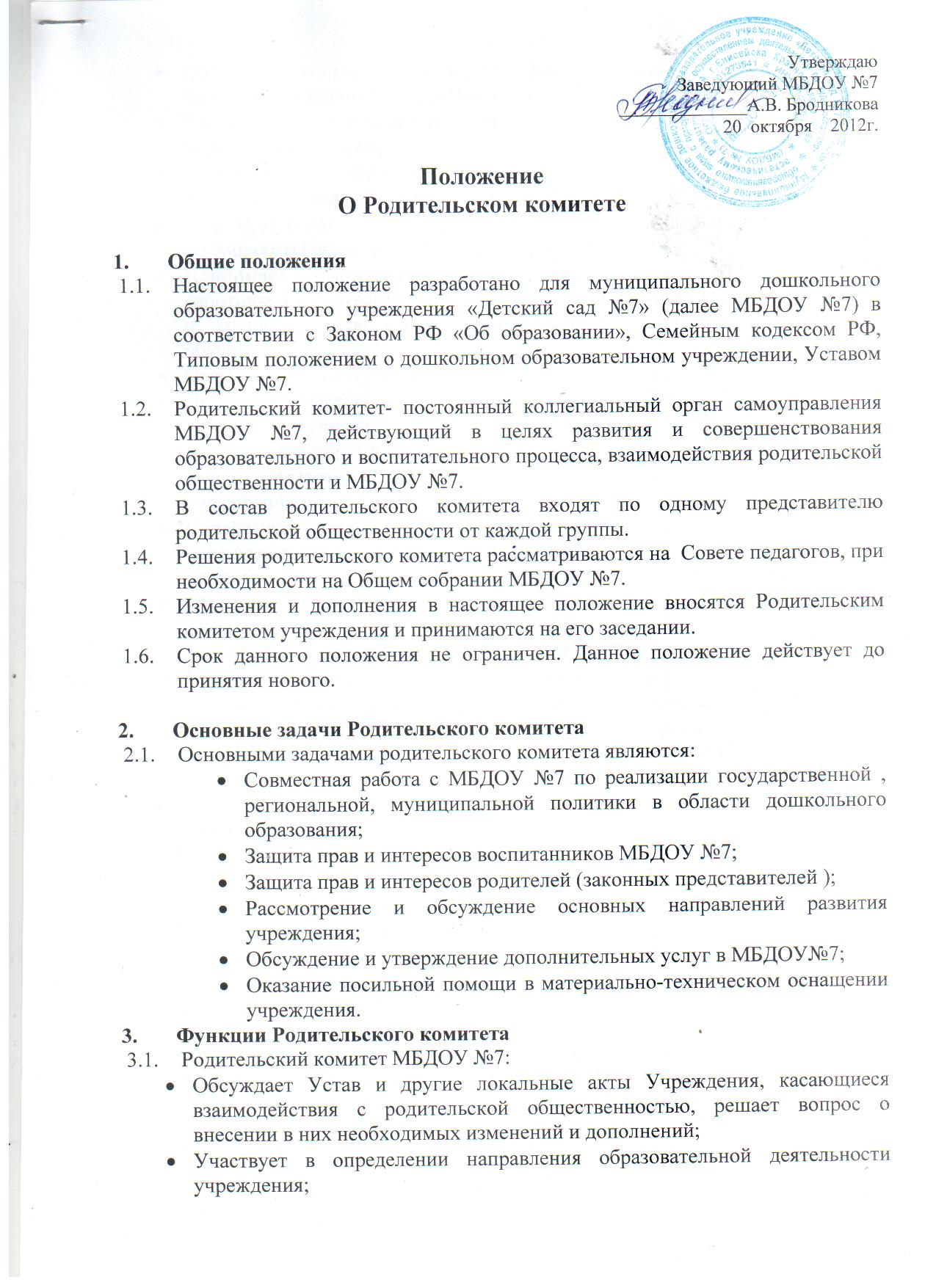 Положение О Родительском комитетеОбщие положенияНастоящее положение разработано для муниципального дошкольного образовательного учреждения «Детский сад №7» (далее МБДОУ №7) в соответствии с Законом РФ «Об образовании», Семейным кодексом РФ, Типовым положением о дошкольном образовательном учреждении, Уставом МБДОУ №7.Родительский комитет- постоянный коллегиальный орган самоуправления МБДОУ №7, действующий в целях развития и совершенствования образовательного и воспитательного процесса, взаимодействия родительской общественности и МБДОУ №7.В состав родительского комитета входят по одному представителю родительской общественности от каждой группы.Решения родительского комитета рассматриваются на  Совете педагогов, при необходимости на Общем собрании МБДОУ №7.Изменения и дополнения в настоящее положение вносятся Родительским комитетом учреждения и принимаются на его заседании.Срок данного положения не ограничен. Данное положение действует до принятия нового.Основные задачи Родительского комитетаОсновными задачами родительского комитета являются:Совместная работа с МБДОУ №7 по реализации государственной , региональной, муниципальной политики в области дошкольного образования;Защита прав и интересов воспитанников МБДОУ №7;Защита прав и интересов родителей (законных представителей );Рассмотрение и обсуждение основных направлений развития учреждения;Обсуждение и утверждение дополнительных услуг в МБДОУ№7;Оказание посильной помощи в материально-техническом оснащении учреждения.Функции Родительского комитетаРодительский комитет МБДОУ №7:Обсуждает Устав и другие локальные акты Учреждения, касающиеся взаимодействия с родительской общественностью, решает вопрос о внесении в них необходимых изменений и дополнений;Участвует в определении направления образовательной деятельности учреждения;Обсуждает вопросы содержания, форм и методов образовательного процесса, планирования педагогической деятельности учреждения;Рассматривает проблемы организации дополнительных, оздоровительных услуг воспитанникам;Заслушивает отчеты заведующего о создании условий для реализации общеобразовательных  программ в МБДОУ №7;Участвует в подведении итогов деятельности учреждения за учебный год по вопросам работы родительской общественностью;Принимает информацию, отчеты педагогических и медицинских работников о состоянии здоровья детей, ходе реализации образовательных и воспитательных программ, результатах готовности к школьному обучению;Оказывает помощь учреждению в работе с неблагополучными семьями;Принимает участие в планировании и реализации работы по охране прав и интересов воспитанников и их родителей (законных представителей) во время педагогического процесса в учреждении;Вносит предложения по совершенствованию педагогического процесса в учреждении;Содействует организации совместных с родителями (законными представителями)  мероприятий в учреждении – родительских собраний, родительских клубов, дней открытых дверей и др.,Оказывают посильную помощь учреждению в укреплении материально- технической базы, благоустройству его помещений, детских площадок и территории силами родительской общественности;Привлекает внебюджетные и спонсорские средства, шефскую помощь заинтересованных организаций для финансовой поддержки МБДОУ№7Вместе с заведующим МБДОУ №7 принимает решение о поощрении, награждении наиболее активных представителей родительской общественности.Права Родительского комитетаРодительский комитет имеет право:Принимать участие в управлении учреждением как орган самоуправления;Требовать у заведующего выполнения его решений; Каждый член Родительского комитета при несогласии с решением последнего вправе высказать свое мотивированное мнение, которое должно быть занесено в протокол.Организация управления Родительским комитетомВ состав родительского комитета входят председатели родительских комитетов групп или специально выбранные представители родительской общественности, по 1 человеку от каждой группы.В необходимых случаях на заседание Родительского комитета приглашаются заведующий, педагогические, медицинские  и другие работники  МБДОУ №7, родители, представители общественных организаций, учреждений, представители Учредителя. Приглашенные на заседание Родительского комитета пользуются правом совещательного голоса.Родительский комитет выбирает из своего состава председателя и секретаря сроком на один учебный год.Председатель Родительского комитета:Организует деятельность Родительского комитета;Организует подготовку и проведение  Родительского комитета;Контролирует выполнение решений Родительского комитета;Определяет повестку дня Родительского комитета;Взаимодействует с председателями родительских  комитетов групп;Взаимодействует с заведующим МБДОУ №7.Родительский комитет работает по плану, составляющему часть годового плана работы учреждения.Заседания Родительского комитета созываются не реже 1 раза в квартал.Заседания Родительского комитета правомочны, если на них присутствует не менее половины его состава.Решение  Родительского комитета принимается открытым голосованием и считается принятым, если за него проголосовало не менее двух третей присутствующих.Организацию выполнения решений Родительского комитета осуществляет его председатель совместно  с заведующим МБДОУ №7Непосредственным выполнением решений занимаются ответственные лица, указанные в протоколе заседания Родительского комитета.  Результаты докладываются на следующем заседании  Родительского комитета.Ответственность родительского комитетаРодительский комитет несет ответственность:За выполнение, выполнение не в полном объеме или невыполнение закрепленных за ним задач и функций;Соответствие принимаемых решений законодательству РФ, нормативно-правовым актам.Количество присутствующих (отсутствующих) членов Родительского комитета;Приглашенные (ФИО, должность);Повестка дня;Предложения, рекомендации и замечания членов Родительского комитета и приглашенных лиц;Решение Родительского комитета;Протоколы подписываются председателем и секретарем Родительского комитета.